26.06.2023										         №   573О внесении изменений в приложение к постановлению Администрации Колпашевского района от 23.05.2012 № 496 «Об утверждении Порядка финансирования официальных физкультурных и спортивных мероприятий муниципального образования «Колпашевский район» В целях упорядочения реализации Порядка финансирования официальных физкультурных мероприятий и спортивных мероприятий муниципального образования «Колпашевский район»ПОСТАНОВЛЯЮ:1. Внести в приложение к постановлению Администрации Колпашевского района от 23.05.2012 № 496 «Об утверждении                               Порядка финансирования официальных физкультурных и спортивных мероприятий муниципального образования «Колпашевский район»                           (в редакции постановлений Администрации Колпашевского района                        от 23.07.2012 № 702, от 31.08.2012 № 859, от 28.03.2013 № 292,                                    от 03.07.2013 № 632, от 18.07.2013 № 711, от 23.08.2013 № 866,                                    от 16.09. 2013 № 974, от 25.10.2013 № 1138, от 06.02.2014 №104,                                 от 23.06.2014 № 585; от 06.10.2014 № 1145; от 04.03.2015 № 268;                             от 14.04.2015 № 407, от 12.11.2015 № 1147, от 12.04.2016 №372,                                 от 10.08.2016 № 888, от 21.06.2017 № 584, от 05.04.2018 № 294 ,                                 от 21.08.2019 № 945) следующие изменения:1) раздел 1 дополнить пунктом 1.6 следующего содержания: «1.6. Порядок формирования и обеспечения сборных команд устанавливается постановлением Администрации Колпашевского района                 от 12.12.2012 № 1250 «Об утверждении порядка формирования                                  и обеспечения спортивных сборных команд муниципального образования «Колпашевский район»;2) пункт 2.3 раздела 2 изложить в следующей редакции:«2.3. Выплата средств, предусмотренных подпунктами 1),5),6) пункта 2.1 раздела 2 на финансирование расходов, связанных с участием сборных команд в официальных физкультурных и спортивных мероприятиях,  осуществляются в безналичном порядке представителю спортивной сборной команды по заявлению на основании локального акта Управления                           по культуре, спорту и молодежной политике Администрации Колпашевского района.Представитель спортивной сборной команды предоставляет отчёт                    по понесённым расходам в виде ведомостей выдачи денежных средств (платежных ведомостей) и документов, подтверждающих понесённые расходы.».2. Настоящее постановление вступает в силу с даты его официального опубликования. 3. Опубликовать настоящее постановление в Ведомостях органов местного самоуправления Колпашевского района и разместить                                на официальном сайте органов местного самоуправления муниципального образования «Колпашевский район».Глава района                                                                                             А.Б.АгеевГ.А.Пшеничникова5 27 40 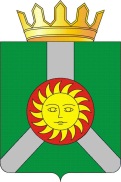 АДМИНИСТРАЦИЯ КОЛПАШЕВСКОГО РАЙОНА ТОМСКОЙ ОБЛАСТИПОСТАНОВЛЕНИЕАДМИНИСТРАЦИЯ КОЛПАШЕВСКОГО РАЙОНА ТОМСКОЙ ОБЛАСТИПОСТАНОВЛЕНИЕАДМИНИСТРАЦИЯ КОЛПАШЕВСКОГО РАЙОНА ТОМСКОЙ ОБЛАСТИПОСТАНОВЛЕНИЕ